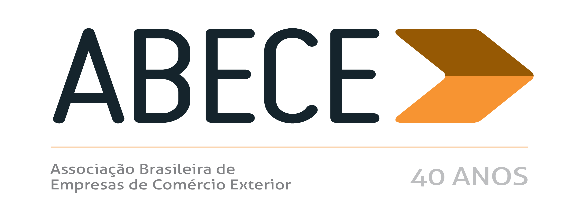 ALERTA MEDIDA DE DEFESA COMERCIAL – n° 19/2017Prezado Associado,Informamos, para conhecimento imediato e adoção das providências cabíveis, a publicação de medidas de defesa comercial referentes aos produtos abaixo.Trata-se de informação de caráter exclusivo para associados com divulgação restrita.Para cancelar o recebimento, solicitamos enviar mensagem neste e.mail.Atenciosamente,Secretaria Executiva da ABECELAMINADOS A QUENTE (NCM 7208.10.00, 7208.25.00, 7208.26.10, 7208.26.90, 7208.27.10, 7208.27.90, 7208.36.10, 7208.36.90, 7208.37.00, 7208.38.10, 7208.38.90, 7208.39.10, 7208.39.90, 7208.40.00, 7208.53.00, 7208.54.00, 7208.90.00, 7225.30.00 e 7225.40.90) (Circular Secex nº 50, de 22/09/2017, DOU 25/09/2017). CANETAS ESFEROGRÁFICAS (NCM 9608.10.00)  (Portaria Secex nº 36, de 21/09/2017, DOU 22/09/2017). ANEXOPORTARIA SECEX Nº 36, DE 21 DE SETEMBRO DE 2017 (DOU 22/9/2017)Verificação de origem não preferencial com a desqualificação do produto "canetas esferográficas" quando declarado como originário da Índia e produzido pela empresa SARAJU AGRIWAYS EXPORT PVT. LT D . O SECRETÁRIO DE COMÉRCIO EXTERIOR DO MINISTÉRIO DA INDÚSTRIA, COMÉRCIO EXTERIOR E SERVI- ÇOS, no uso de suas atribuições previstas no art. 3o da Resolução CAMEX no 80, de 9 de novembro de 2010, regulamentada pela Portaria SECEX no 38, de 18 de maio de 2015, e tendo em vista a Lei no 12.546, de 14 de dezembro de 2011 e o disposto no Acordo sobre Regras de Origem da Organização Mundial de Comércio - OMC, promulgado pelo Decreto no 1.355, de 30 de dezembro de 1994, resolve: Art. 1º Encerrar o procedimento especial de verificação de origem não preferencial com a desqualificação da origem Índia para o produto canetas esferográficas, classificado no subitem 9608.10.00 da Nomenclatura Comum do Mercosul, declarado como produzido pela empresa SARAJU AGRIWAYS EXPORT PVT. LTD. Art. 2º Indeferir as licenças de importação solicitadas pelos importadores brasileiros referentes ao produto e produtor mencionados no art. 1o, quando a origem declarada for Índia. ABRÃO MIGUEL ÁRABE NETOCIRCULAR SECEX Nº 50, DE 22 DE SETEMBRO DE 2017 (DOU 25/9/2017)O SECRETÁRIO DE COMÉRCIO EXTERIOR, DO MI- NISTÉRIO DA INDÚSTRIA, COMÉRCIO EXTERIOR E SERVI- ÇOS, nos termos do Acordo sobre Subsídios e Medidas Compensatórias do Acordo Geral sobre Tarifas e Comércio - GATT 1994, aprovado pelo Decreto Legislativo no 30, de 15 de dezembro de 1994, e promulgado pelo Decreto no 1.355, de 30 de dezembro de 1994, de acordo com o disposto nos arts. 3o e 49 do Decreto no 1.751, de 19 de dezembro de 1995, e tendo em vista o que consta do Processo MDIC/SECEX 52272.002281/2016-12 e do Parecer no 30, de 30 de agosto de 2017, elaborado pelo Departamento de Defesa Comercial - DECOM desta Secretaria, e por terem sido verificados preliminarmente a existência de subsídios acionáveis nas importações brasileiras de laminados a quente, comumente classificadas nos itens 7208.10.00, 7208.25.00, 7208.26.10, 7208.26.90, 7208.27.10, 7208.27.90, 7208.36.10, 7208.36.90, 7208.37.00, 7208.38.10, 7208.38.90, 7208.39.10, 7208.39.90, 7208.40.00, 7208.53.00, 7208.54.00, 7208.90.00, 7225.30.00 e 7225.40.90 da Nomenclatura Comum do Mercosul, originárias da República Popular da China, e o vínculo significativo entre as importações subsidiadas e o dano à indústria doméstica, decide: 1. Tornar público que se concluiu por uma determinação preliminar positiva de subsídios acionáveis e de dano à indústria doméstica deles decorrente, sem recomendação de aplicação de medidas compensatórias provisórias. 2. Prorrogar por até seis meses, a partir de 21 de novembro de 2017, o prazo para conclusão da investigação supramencionada. 3. Tornar públicos os fatos que justificaram a decisão, conforme consta do Anexo I. ABRÃO MIGUEL ÁRABE NETO ANEXO 